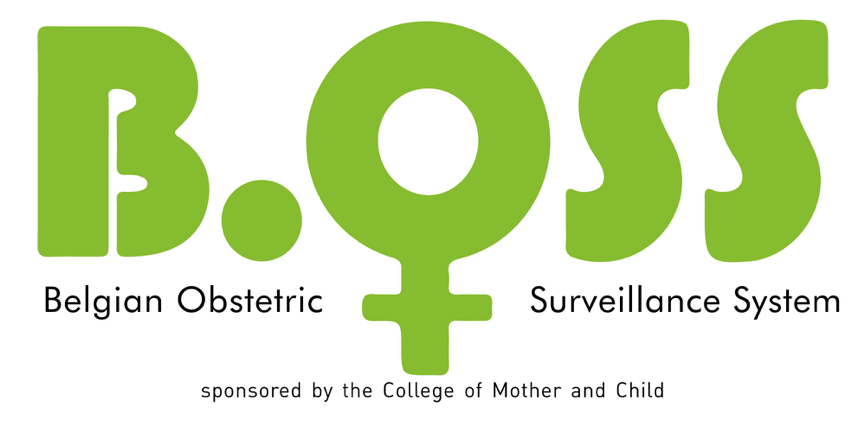 Data Collection Formfor the study ofSURGICAL COMPLICATIONS OF BARIATRIC SURGERY IN PREGNANCY IN BELGIUM Hash codeBACKGROUND INFORMATIONThe obesity epidemic is a growing concern for our global health. 45% of Belgian inhabitants is either overweight or obese (1). As the prevalence increases, so does the prevalence of associated health consequences. In terms of reproductive health, obese women are at risk for impaired fertility. If lifestyle adaptations and pharmacotherapy have failed, bariatric surgery (BS) can be considered as a treatment. Good candidates for bariatric surgery (BS) have a BMI ≥ 40 kg/m2 or BMI ≥ 35-40 kg/m2 with at least one comorbidity that can be improved by weight loss (2, 3). The incidence of BS procedures is currently > 10000/y in Belgium (1, 4). Most of the patients are women, of whom 50% is of reproductive age. This results in an increased pregnancy rate after BS. Pregnancy after BS does not go without any concern. Surgical complications of BS are claimed to happen more often during gestation. Beside invaginations, intussusceptions and gastric band related problems, the most frequent and important complication is an internal herniation (IH) of the small bowel loops. Patients with a history of Roux-en-Y Gastric Bypass (RYGB) are prone to develop an IH because of the anatomical changes made during surgery. During pregnancy, the risk is further increased and estimated at 3%-10% after RYGB (5-8). It occurs typically during second and third trimester, when the uterus has reached a considerable size to uplift the bowels, resulting in an increase of intra-abdominal pressure. An IH is a medical urgency that is potentially life-threating for mother and infant. Outcomes are highly dependent from early recognition and time-to-intervention (8). This study is set up to monitor maternal morbidity caused by BS. Our aim is to investigate the epidemiology and risk factors, in order to create more awareness about the complications of BS during pregnancy. KCE. Bariatric surgery: an HTA report on the efficacy, safety and cost-effectiveness. 2019. https://kce.fgov.be/sites/default/files/atoms/files/KCE_316_Bariatric_surgery_Report.pdf.Heymsfield SB, Wadden TA. Mechanisms, Pathophysiology, and Management of Obesity. The New England journal of medicine. 2017;376(15):1492.Busetto L, Dicker D, Azran C, Batterham RL, Farpour-Lambert N, Fried M, et al. Practical Recommendations of the Obesity Management Task Force of the European Association for the Study of Obesity for the Post-Bariatric Surgery Medical Management. Obesity facts. 2017;10(6):597-632.IFSO. Third IFSO global registry report. 2017 [Available from: https://www.ifso.com/pdf/final-3rd-ifso- report-21st-august-2017.pdf. ]Stenberg E, Chen R, Hildén K, Fall K. Pregnancy As a Risk Factor for Small Bowel Obstruction After Laparoscopic Gastric Bypass Surgery. Annals of Surgery. 2020;272(1):125-9.Petersen L, Lauenborg J, Svare J, Nilas L. The Impact of Upper Abdominal Pain During Pregnancy Following a Gastric Bypass. Obesity surgery. 2017;27(3):688-93.Devlieger R, Jans G, Matthys C. Outcomes of pregnancy after bariatric surgery. The New England journal of medicine. 2015;372(23):2266.Vannevel V, Jans G, Bialecka M, Lannoo M, Devlieger R, Van Mieghem T. Internal Herniation in Pregnancy After Gastric Bypass: A Systematic Review. Obstetrics and gynecology. 2016;127(6):1013-20.CASE DEFINITIONEvery pregnant woman identified with bariatric surgery prior to conception presenting with a surgical complication diagnosed as Bowel obstructionInternal herniationIntussusceptionVolvulusAnastomotic strictureAnastomotic or gastric ulcerVentral incisional herniaGastric band erosionGastric band slippageTablesTable 1: Bariatric proceduresKCE Report 316: Bariatric surgery: an HTA report on the efficacy, safety and cost-effectiveness.Table 2: surgical complicationsMonkhouse SJW, Morgan JDT, Norton SA. Complications of bariatric surgery: Presentation and emergency management - A review. Ann R Coll Surg Engl. 2009;91:280–6. doi: 10.1308/003588409X392072Section 1: Woman’s detailsYear of birth:      (YYYY)Country of birth:            Current nationality (max. 2): Belgian (Belge ou titre de séjour de minimum 5 ans / Belg of verblijfsvergunning voor minimum 5 jaar) Other:          Please specify      Please specify (double nationality):       Not known
What is the highest degree of the patient? No formal schooling
 Primary school (lagere school, école primaire)
 Lower secondary school (1e-3e middelbaar, collège) 
 Higher secondary school (4e-6e middelbaar, lycée)
 College (hogeschool, grande école) 
 University school (Universiteit, Université)
 PhD
 Not known
Marital status:	 Single Married or cohabiting Not known
Did the patient or her partner had a steady income during pregnancy (excl. social security)?  Yes     No Not knownWhat was the gestational age at first prenatal visit?   w  dWhat was the maternal pregestational weight (kg):      What was the maternal weight at first prenatal visit (kg):      What was the maternal height (cm):      
Did the woman smoke during pregnancy? (answer yes, even if she stopped during pregnancy) Yes     No Not knownSection 2: Previous Obstetric HistoryGravidity (Number of pregnancies including current one): G =   Number of completed (both life- and stillbirths) pregnancies ≥ 22 weeks:   How many of these pregnancies were completed before bariatric surgery took place?                      Did the woman experience pregnancy problems in previous pregnancies? (≥ 1 possible)Yes Partus immaturus (16-24 weeks) Partus prematurus (24-37 weeks) Miscarriage (< 22 weeks)Please specify how many:       Stillbirth (≥ 22 weeks) Neonatal death Gestational diabetes Preeclampsia  PPROM Placenta praevia Placental abruption Postpartum haemorrhage Hyperemesis requiring admission Severe infection e.g. pyelonephritisPlease specify:       Surgical procedure in pregnancyPlease specify:       Complication of bariatric surgeryPlease specify:       OtherPlease specify:       No Not knownSection 3. Previous medical historyDate of bariatric surgery:   /  /       (DD/MM/YYYY)In which country was the bariatric surgery performed? Belgium  AbroadPlease specify       Not knownPatient’s weight was known prior to surgery:  YesPlease specify       kg NoWhat type of procedure was performed? (≥ 1 possible) Roux-en-Y gastric bypass Mini gastric bypass Gastric Sleeve gastrectomy Biliopancreatic diversion (BPD) + duodenal switch (DS) Scopinaro technique (BPD) Laparoscopic adjustable banding Not knownDid the woman undergo a reintervention in the first 3 months following bariatric surgery?  Yes  What was the reason for reintervention?      What were the performed acts during reintervention?       No Not knownDid the woman undergo other abdominal surgical procedures?  Yes Please specify which ones:       No Not knownDid the woman have other pre-existing medical problems? (≥ 1 possible) Yes   Cardiac disease Please specify:       Diabetes mellitusPlease specify:       Thyroid disordersPlease specify:       Respiratory disease Please specify:       Renal diseasePlease specify:       Essential hypertension Inflammatory bowel diseasePlease specify (e.g. Crohn, Colitis Ulcerosa):       Hematological disordersPlease specify:       Myeloproliferative disorders Please specify:       Systemic lupus erythematosus I.V. drug use HIV NeoplasiaPlease specify:       Psychiatric disorderPlease specify:       OtherPlease specify:       No Not knownSection 4: This pregnancy	Section 4.1: GeneralEstimated Date of Delivery* (EDD):   /  /       (DD/MM/YYYY) *(due date / verwachte verlosdatum / date prevue d’accouchement) Number of fetuses in current pregnancy:      Conceiving method: Spontaneous Ovulation induction and/or intrauterine insemination IVF/ICSI Not knownWere there any pregnancy problems so far? (≥ 1 possible) YesPlease specify:      For example: gestational diabetes, hyperemesis/dehydration requiring admission, (pre)eclampsia, severe infection e.g. pyelonephritis, antepartum haemorrhage, placenta praevia, placental abruption, premature rupture of membranes, preterm labour, etc. No Not knownSection 4.2: Surgical complicationsWhich of following complications occurred during pregnancy? (≥ 1 possible)  Bowel obstruction Internal herniation Intussusception Volvulus Anastomotic stricture Anastomotic or gastric ulcer Ventral incisional hernia Gastric band erosion Gastric band slippage OtherPlease specify      Date and time of hospital admission:    /  /              am/pmApproximate time interval between symptom onset and admission:      hoursDid the patient already consult a health worker in the context of these symptoms before admission? Yes Gynecologist Family doctor Emergency doctor Midwife Other No Not knownPresent symptoms at admission (≥ 1 possible):General Nausea Vomiting Anorexia Fever Abdominal pain Abdominal cramps Obstipation of new onset Diarrhea Black stools (melaena) Red blood per anum Haematemesis Haemodynamic shock OtherPlease specify      Obstetric Rupture of membranes Uterine contractions Vaginal bleeding Reduced fetal movementsComplete following table OR upload the lab results (on https://forms.b-oss.be/data_form/bariatrics_data_form) from the blood sample taken at admission.What imaging techniques were performed during admission (incl. pregnancy ultrasound)? What were the findings?How was the surgical complication treated? (≥ 1 possible) Fasting (nil per os)     Nasogastric tube IV Fluids Total parenteral nutrition (TPN) Pain killers Antibiotics     If known, which Antibiotic was used?                             Intervention LaparoscopyDate and time of the intervention:   /  /              am/pmPlease copy paste the operation report. If not available, resume per-operative findings and actions:                       LaparotomyDate and time of the intervention:   /  /              am/pmPlease copy paste the operation report. If not available, resume per-operative findings and actions:                       EndoscopyDate and time of the intervention:   /  /              am/pmPlease copy paste the operation report. If not available, resume per-operative findings and actions:                       OtherPlease specify:                            Section 5: DeliveryIs the patient still pregnant? YesWill she be receiving the rest of her antenatal care from your hospital? Yes NoPlease name the hospital that will provide future care:      Please go to section 6.2 and fulfill the data of section 5 and 6.1 once patient has delivered. NoWhat was the pregnancy outcome? Delivery Miscarriage (<22 weeks)Please specify date:   /  /       (DD/MM/YYYY)What was the cause of miscarriage?         Move on to section 6.2 Ectopic pregnancyHow was this treated?         Move on to section 6.2 Termination of pregnancyPlease specify date:   /  /        (DD/MM/YYYY)Reason for termination:      Move on to section 6.2What was the planned mode of delivery? Vaginal Caesarean sectionIndication:      Was delivery induced? YesPlease specify the reason for induction:       NoDid the woman labour? Yes NoWhat type of fetal monitoring was performed? CTG STAN monitoring NoneWere CTG abnormalities/STAN events recorded? YesPlease describe:                                                                                  No Not applicable Mode of delivery 1st neonate: Spontaneous cephalic Breech Instrumental vaginal delivery Elective caesarean sectionPlease specify the reason for caesarian section MaternalPlease specify:          FetalPlease specify:          Urgent caesarean sectionPlease specify the reason for caesarian section MaternalPlease specify:          FetalPlease specify:         Grade of urgency Category I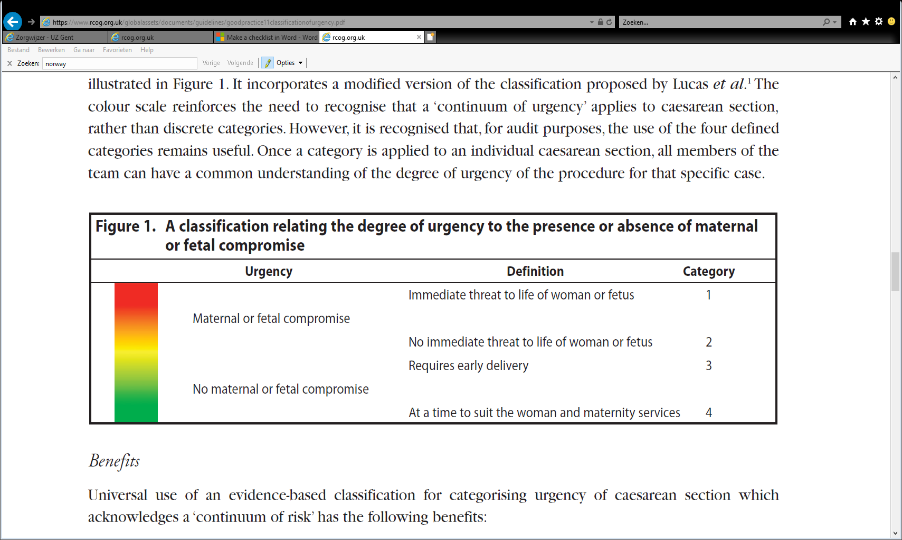  Category II Category III Category IVType of analgesia General  Loco-regional (e.g. epidural) None Not knownSection 6: OutcomesSection 6.1: Infant outcomesPlease complete one section for each infant. See appendix 1. Date and time of birth:   /  /              am/pmBirth weight:       gramsPercentile:       %Was the infant stillborn (≥ 22 weeks)? YesDate of diagnosis:   /  /        (DD/MM/YYYY)Primary cause of death as stated on the death certificate:      Findings of the autopsy if performed:                                              Move on to section 6.2 No5 min Apgar score:      Complete the umbilical cord blood gas analysis if known: Was the infant admitted to a neonatal ward (NICU or N*)? Yes Indication for admission:                Amount of days:       daystick if the infant is still in NICU/N*:  Not knownDid any major neonatal complication occur? Yes  Respiratory distress syndrome Necrotising enterocolitis Intraventricular haemorrhage Severe infection (e.g. septicaemia, meningitis)Please specify:                 Neonatal encephalopathy OtherPlease specify:                 No Not knownDid the infant die? YesPrimary cause of death as stated on the death certificate:      Findings of the autopsy if performed:                                               NoSection 6.2: Maternal outcomesDuration of stay in the hospital:       days Was the woman admitted to an Intensive Care Unit? YesSpecify date of admission:   /  /        (DD/MM/YYYY)Duration of stay:       days tick if the woman is still in ICU: Reason for admission:       No Not knownDid any major complication occur? (≥ 1 possible) Yes Bowel ischaemia Peritonitis Septicaemia Adult respiratory distress syndrome (ARDS) Pneumonia/pneumonitis Pulmonary Embolism Cardiac arrest Acute renal failure Acute liver failure Disseminated intravascular coagulopathy Postpartum haemorrhage Other haemorrhagesPlease specify:              Cerebrovascular accident OtherPlease specify:              No Not knownDid the mother die? YesDate and time of death:   /  /              am/pmPrimary cause of death as stated on the death certificate:            Findings of the autopsy if performed:                        NoSection 7: additional informationToday’s date:	  /  /      		Please use this space to enter any other information you feel may be important:________________________________________________________________________________________________________________________________________________________________________________________________________________________________________________________________________________________________________ FinishedAppendix 1: lists: List 1: Previous pregnancy problemsPartus immaturus (16-24 weeks)Partus prematurus (24-37 weeks)Stillbirth (≥ 22 weeks)Neonatal deathGestational diabetesPreeclampsia (hypertension + proteinuria) PPROMPlacenta praeviaPlacental abruptionPostpartum haemorrhageHyperemesis requiring admissionSevere infection e.g. pyelonephritisSurgical procedure in pregnancy (please specify)Complication of bariatric surgery (please specify)Other, please specifyList 2: Previous or pre-existing maternal medical problems, includingCardiac disease (please specify)Diabetes mellitus (please specify type)Thyroid disorders (please specify)Respiratory disease (please specify)Renal disease (please specify)Essential hypertensionInflammatory bowel disease (Crohn, Colitis Ulcerosa)Hematological disorders (please specify)Myeloproliferative disorders (please specify)Systemic lupus erythematosusI.V. drug useHIVNeoplasia (please specify)Psychiatric disorder (please specify)Other (please specify)List 3: current pregnancy problemsGestational diabetesHyperemesis/dehydration requiring admissionPreeclampsiaSevere infection (please specify)Antepartum haemorrhagePlacenta praeviaPlacental abruptionPremature rupture of membranesPreterm labourOther, please specifyList  4: Major maternal medical complicationsBowel ischaemiaPeritonitisSepticaemiaAdult respiratory distress syndrome (ARDS)Pneumonia/pneumonitisPulmonary embolismCardiac arrestAcute renal failureAcute liver failureDisseminated intravascular coagulopathyPostpartum haemorrhageOther haemorrhage (please specify)Cerebrovascular accidentOther (please specify)Appendix 2Section 6.1: Infant outcomesPlease complete one section for each infant.Date and time of birth:   /  /              am/pmBirth weight:       gramsPercentile:       %Was the infant stillborn (≥ 22 weeks)? YesDate of diagnosis:   /  /        (DD/MM/YYYY)Primary cause of death as stated on the death certificate:      Findings of the autopsy if performed:                                              Move on to section 6.2 No5 min Apgar score:      Complete the umbilical cord blood gas analysis if known: Was the infant admitted to a neonatal ward (NICU or N*)? Yes Indication for admission:                Amount of days:       daystick if the infant is still in NICU/N*:  Not knownDid any major neonatal complication occur? Yes  Respiratory distress syndrome Necrotising enterocolitis Intraventricular haemorrhage Severe infection (e.g. septicaemia, meningitis)Please specify:                 Neonatal encephalopathy OtherPlease specify:                 No Not knownDid the infant die? YesPrimary cause of death as stated on the death certificate:      Findings of the autopsy if performed:                                               NoRoux-en-Y Gastric Bypass (RYGB)Procedure in which the stomach is split in a small pouch and a bypassed part. The jejunum is cut in two, of which the distal end (Roux limb) is anastomosed to the pouch (gastrojejunal). A jejunojejunal anastomosis is made between the proximal end and the jejunum distal from the Roux limb. Food bypasses 95% of the stomach, the duodenum and part of the jejunum, which limits absorption. Mini gastric bypass (MGB)= single anastomosis Gastric Bypass. Comparable to a RYGB, but without splitting the jejunum. The pouch is anastomosed to a loop of jejunum as an antecolic and antegastric loop gastrojejunostomy. Gastric Sleeve GastrectomyRemoval of approximately 70% of the stomach. The greater curvature of the stomach is taken down from the antrum to the Angle of His. The remaining section is formed into a tube-like structure with maintenance of the pylorus.Biliopancreatic diversion (BPD) + duodenal switch (DS)= Sleeve procedure + gastroileostomy. Part of the stomach is resected as in a sleeve procedure and an alimentary tract is created of the most distal 200cm of the ileum. The ileum is anastomosed to the stomach (right after the pylorus). The biliopancreatic limb is anastomosed to the alimentary tract 100cm proximal to the ileocecal valve.Scopinaro technique (BPD)Comparable to a BPD + DS, but with a partial distal gastrectomy (resection of the pylorus) instead of a sleeve resection. The common channel is only 50cm. This procedure is no longer carried out today. Laparoscopic adjustable bandingThe placement of an inflatable silicone band around the upper part of the stomach. A gastric pouch is created which restricts the amount of food that can be received.Internal herniationProtrusion of abdominal viscera, most often small bowel loops, through a defect (congenital or acquired) of the peritoneum or mesentery into a compartment of the abdominal cavity.IntussusceptionInvagination of a proximal segment of the intestine into the lumen of the distal segment in a telescope-like fashion.VolvulusMesoaxial twisting or torsion of a segment of the gastrointestinal tract.Anastomotic strictureAnastomotic stenosis.Anastomotic or gastric ulcerAn open sore on the lining of the digestive tract.Ventral incisional herniaHernia due to loss of mechanical integrity of the abdominal wall muscles and tendons, caused by an incompletely healed surgical wound. Gastric band erosionGastric wall injury caused by migration of the band into the gastric lumen.Gastric band slippageProlapse of part of the stomach trough the band, with varying degrees of gastric obstruction.Value at admissionCRP (mg/L)White blood cell count (10E3/µL)Hemoglobin (g/dL)Lactate (mmol/L)LDH (U/L)CK (U/L)InvestigationDateFindings  /  /        /  /        /  /        /  /      Umbilical ArteryUmbilical VenepHBase deficit (mmol/L)Umbilical ArteryUmbilical VenepHBase deficit (mmol/L)